Информация о деятельности открытых зимних спортивных площадок на территории Кемеровского муниципального района с 30.01.2017 по 10.02.2017:В связи с карантином  в период с 27.01.2017 по 31.01.2017 зимние  спортивные площадки не посещались детьми.01 февраля  в п. Пригородном, ул. Центральная 120A, на спортплощадке,   прошла  товарищеская встреча по мини-футболу на снегу, участие приняли 12 человек в возрасте от 18 до 30 лет.02 февраля в п. Разведчик, ул. Коммунистическая 5, прошла товарищеская встреча по мини-футболу на снегу, участие приняли 10 человек в возрасте от 14 до 20 лет.05 февраля в п. Разведчик, ул. Коммунистическая 5, прошла игра «Царь горы», участие приняли 10 человек в возрасте от 9 до 22 лет.07 февраля в п. Металлплощадка, ул. Парковая, «Наш Парк» на ледовой площадке,  прошли  веселые старты, участие приняли 8 человек в возрасте от 8 до 15 лет.07 февраля в п. Пригородном, ул. Центральная 120A, на спортплощадке,   прошла товарищеская встреча по мини-футболу на снегу, участие приняли 15 человек в возрасте от 18 до 30 лет.08 февраля в п. Разведчик, ул. Коммунистическая 5, прошла спортивно-конкурсная программа, участие приняли 17 человек в возрасте от 9 до 22 лет.Фотоотчет о работе спортивных площадок01.02.17 п. Пригородный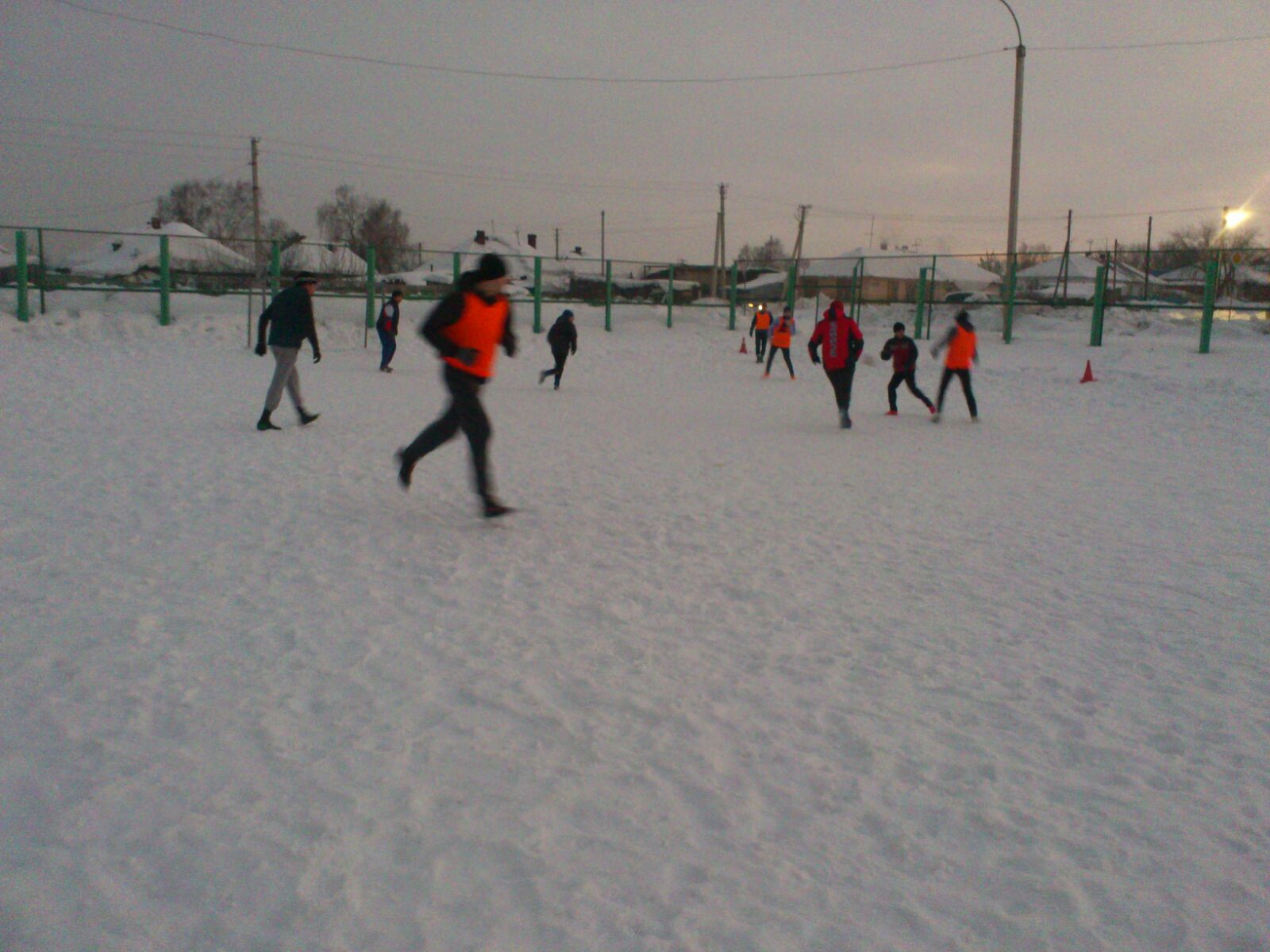 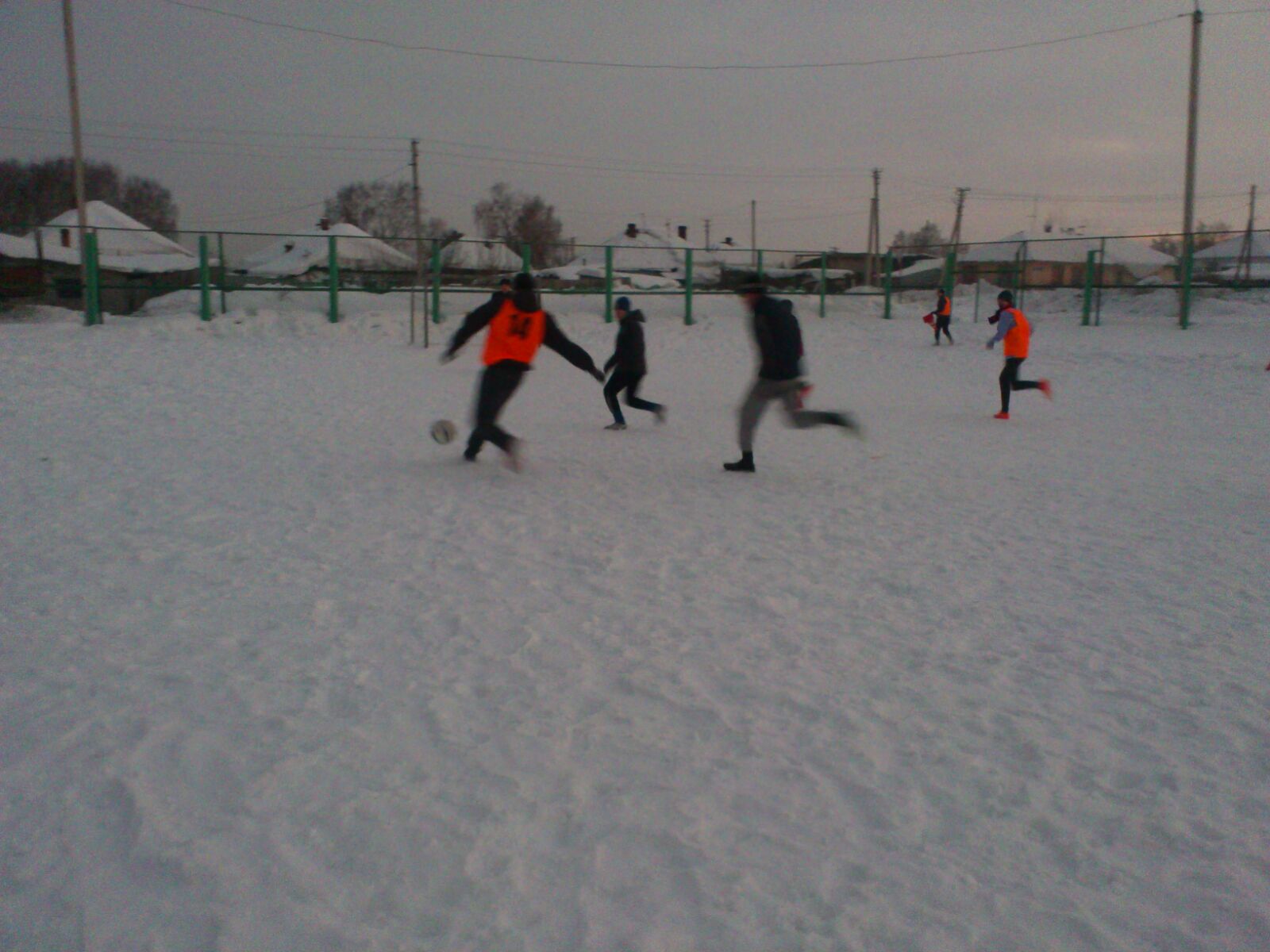 02.02.17 п. Разведчик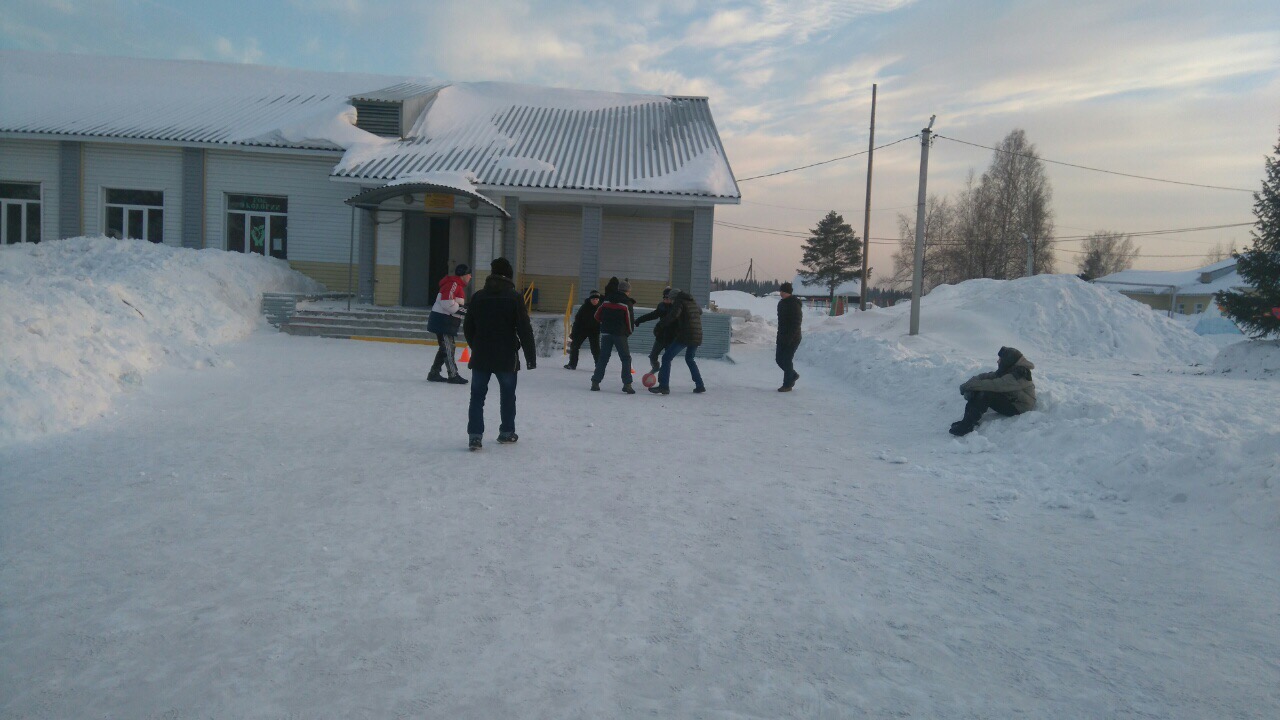 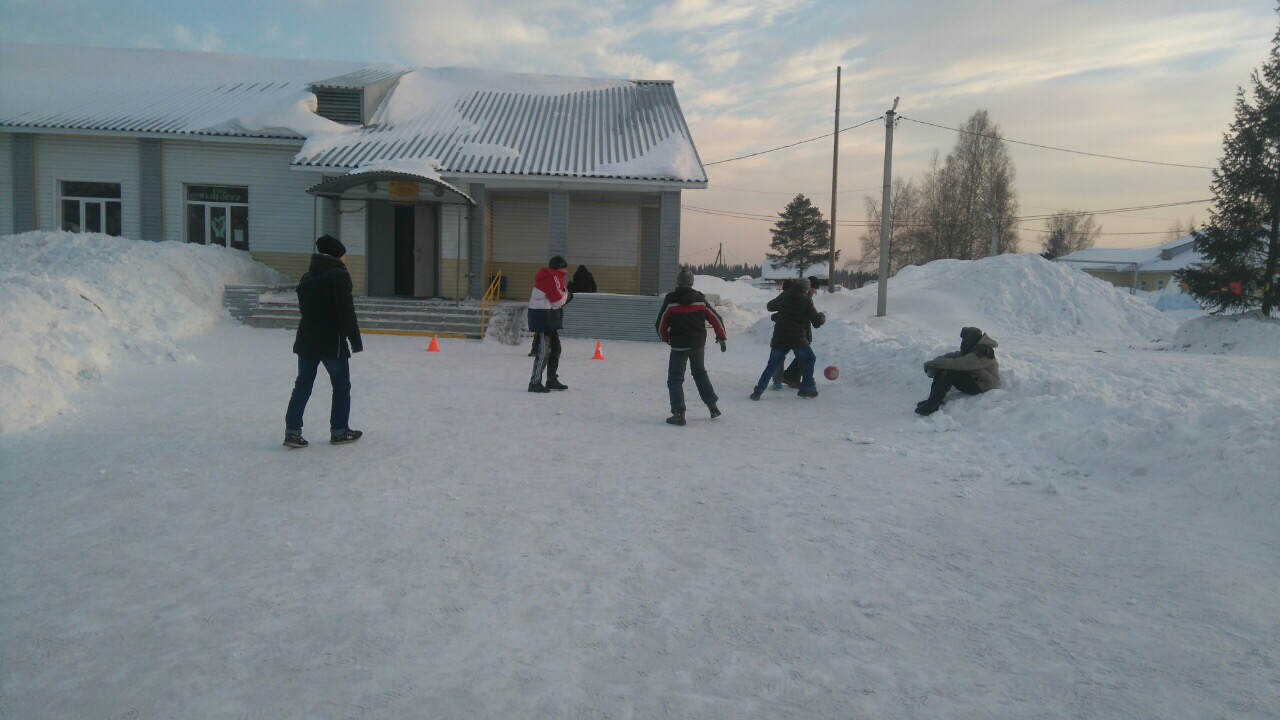 05.02.17 п. Разведчик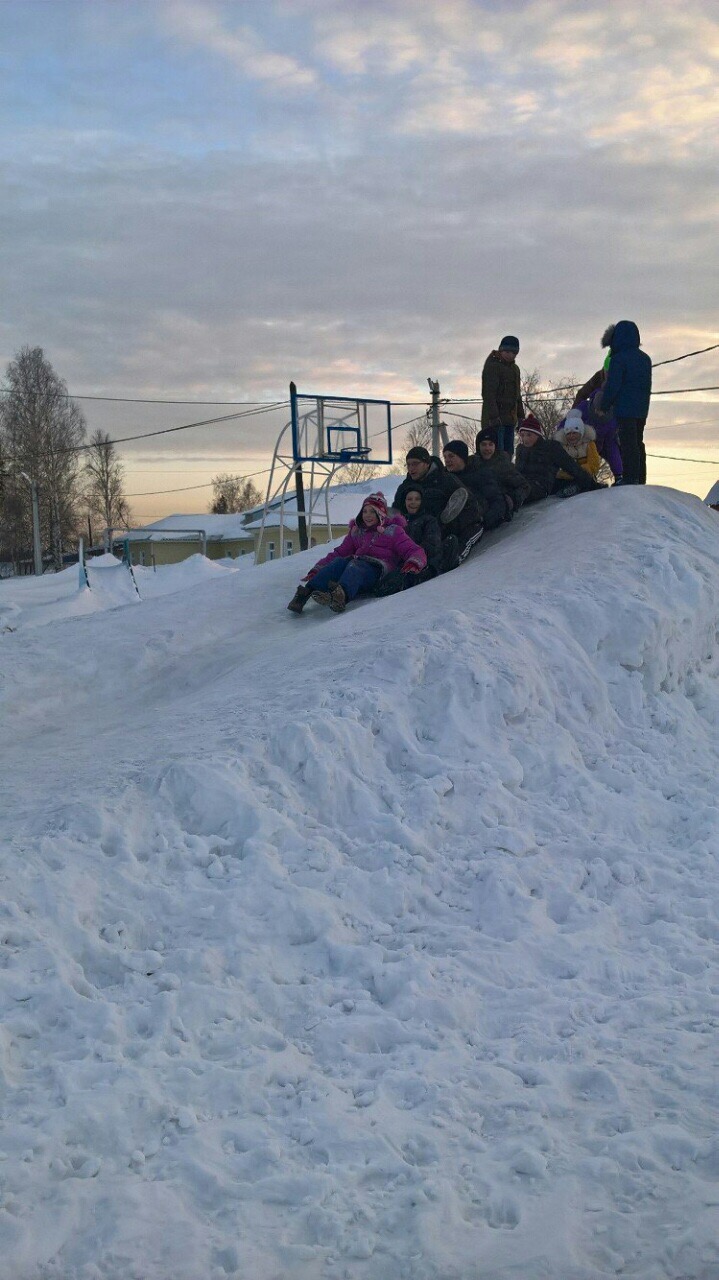 П. Металлплощадка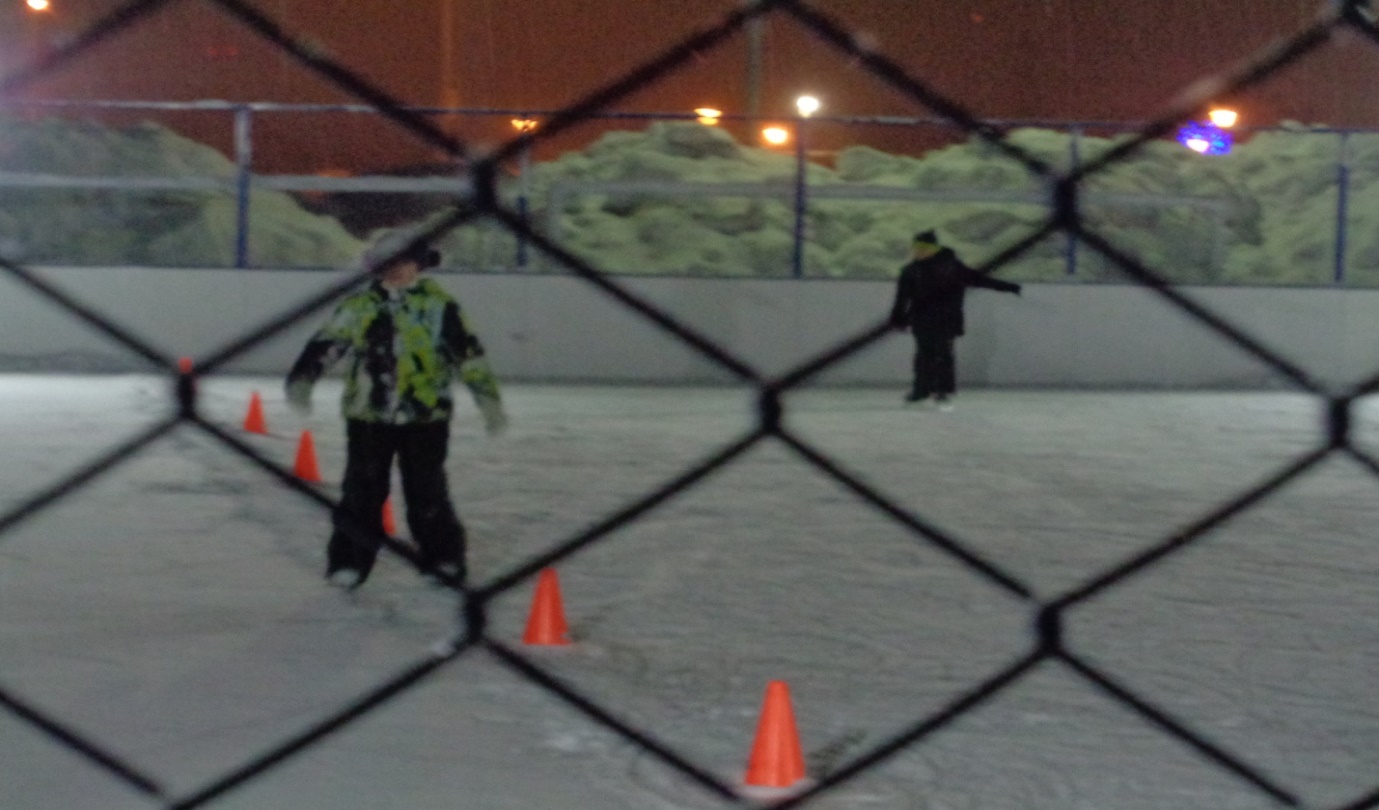 п. Пригородный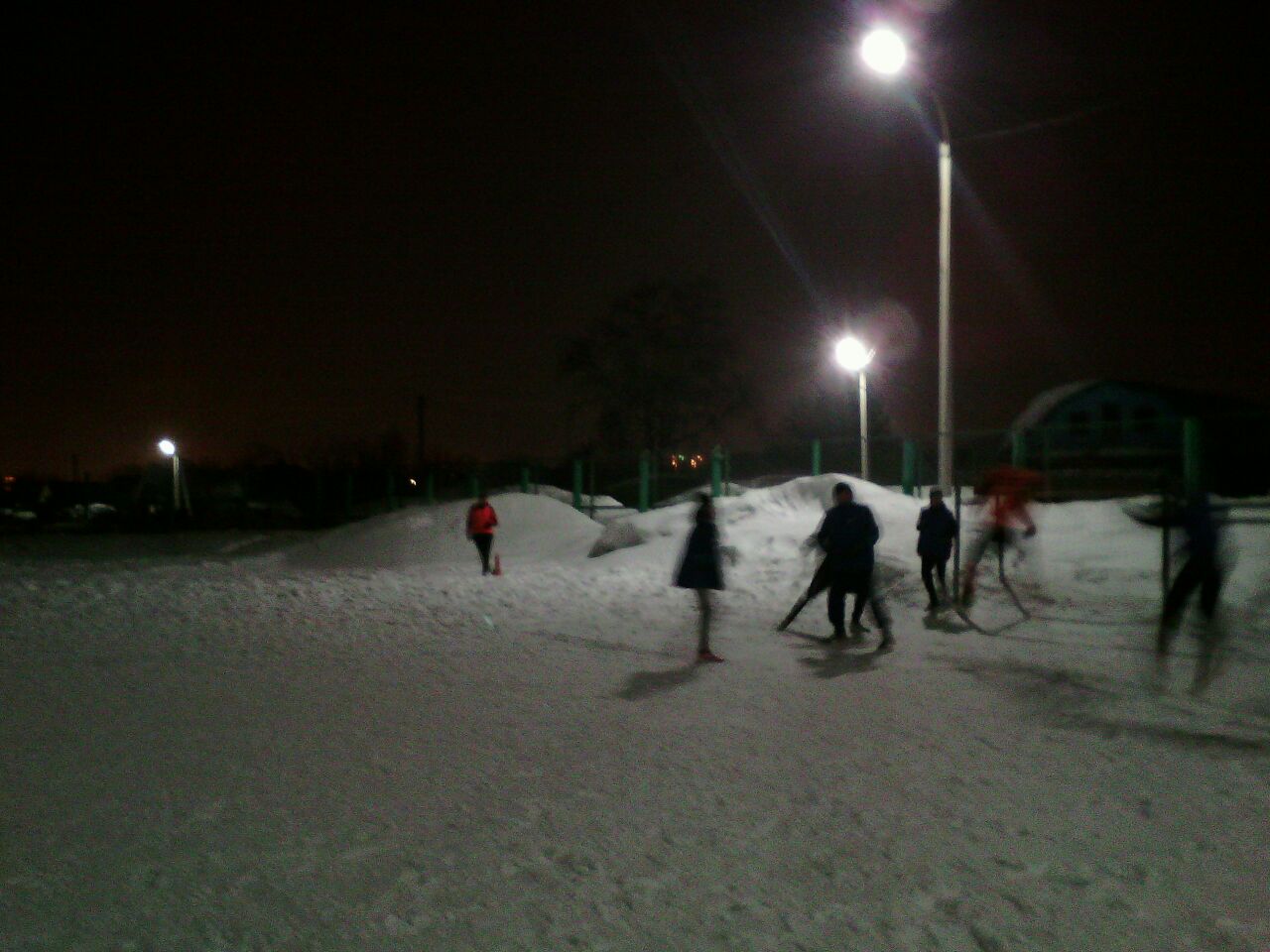 08.02.2017 , П. Разведчик 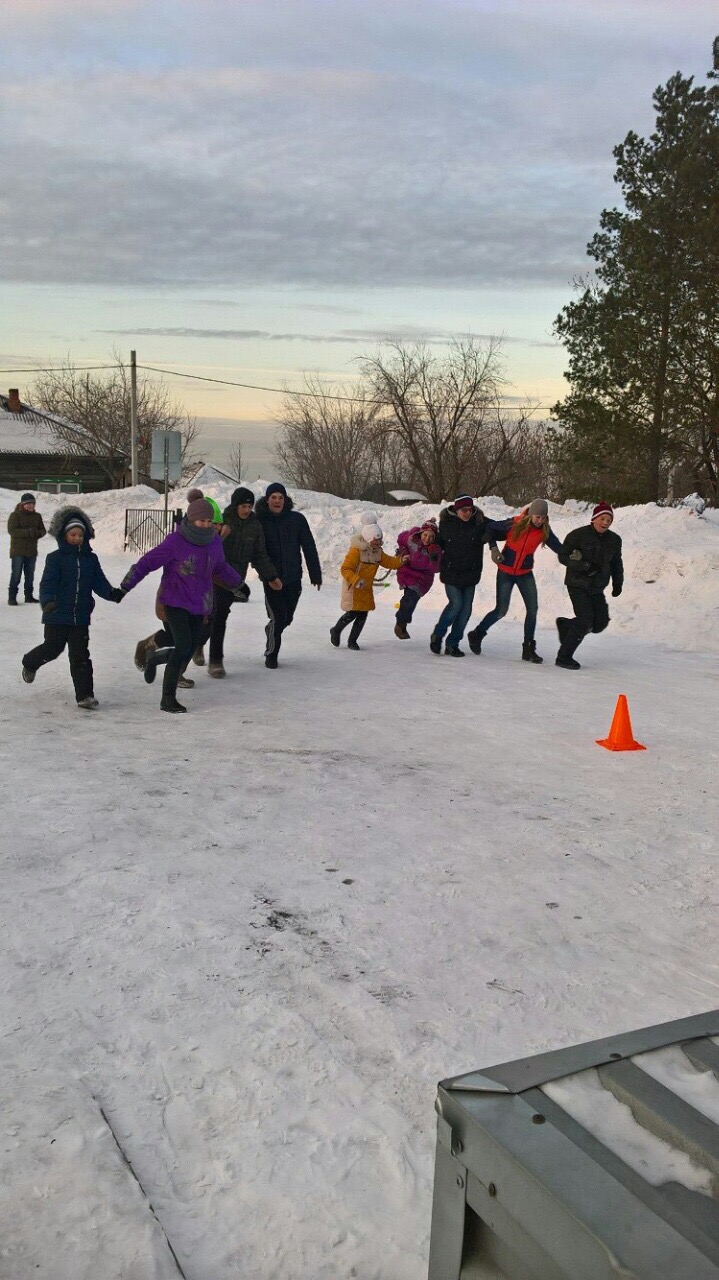 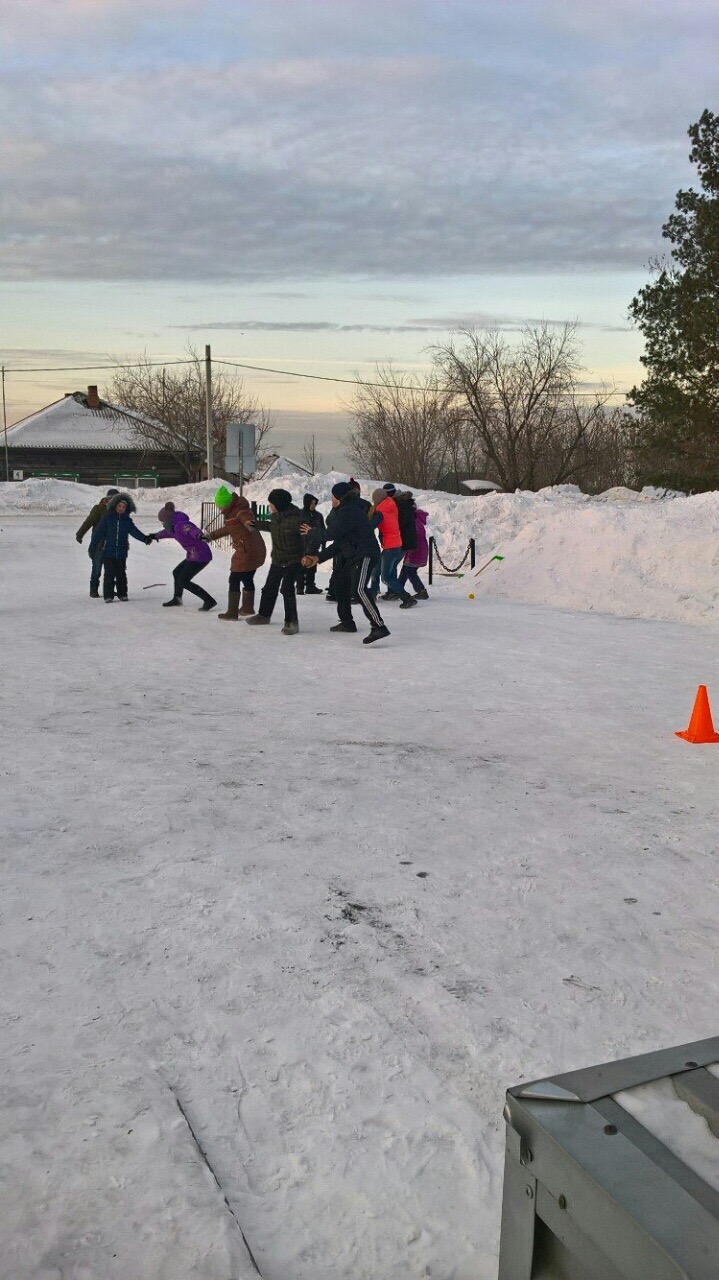 